Connor Downs Academy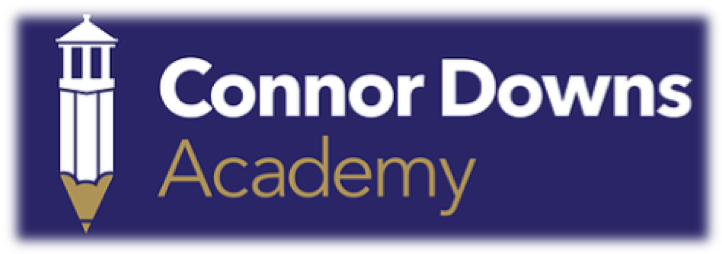 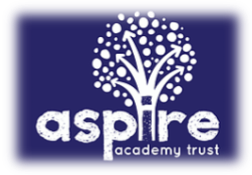 EYFS Curriculum Enhancement PlanConnor Downs AcademyEYFS Curriculum Enhancement PlanConnor Downs AcademyEYFS Curriculum Enhancement PlanConnor Downs AcademyEYFS Curriculum Enhancement PlanTerm: Autumn 2Year: 2019/2020Teacher: Mr MastersTA: Mrs MalyanFocus Texts: What Makes Me a Me?, See Inside Your Body, All Are Welcome, FunnybonesCurriculum Enhancement Focus: All About MeCurriculum Enhancement Focus: All About MeCurriculum Enhancement Focus: All About MeCurriculum Enhancement Focus: All About Me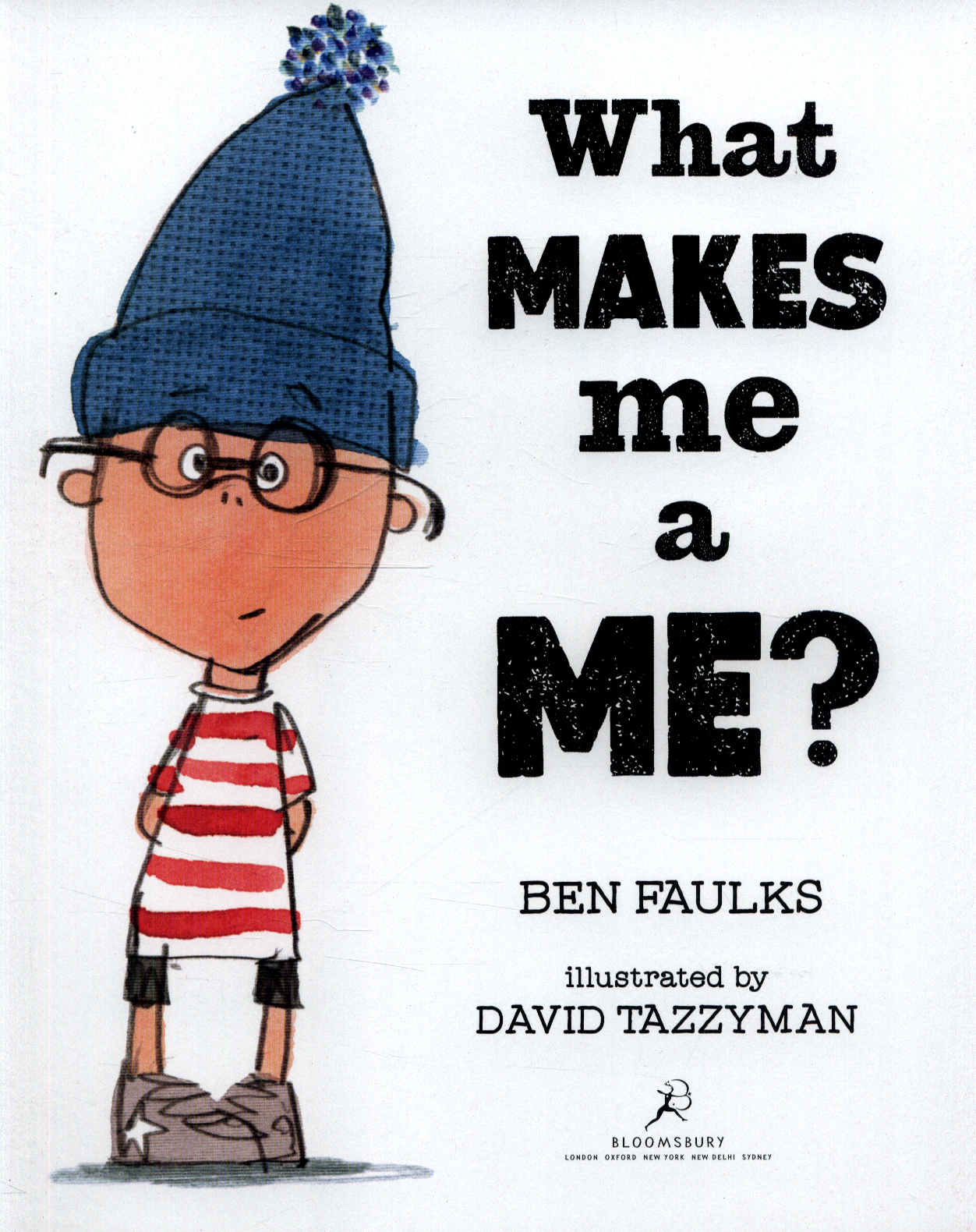 